Logic Gates WorksheetFor each logic gate circuit shown below construct and complete their truth tables.1.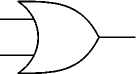 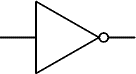 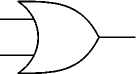 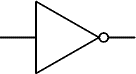 2.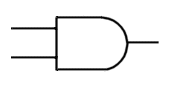 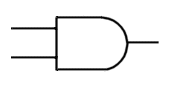 3. 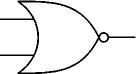 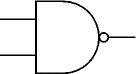 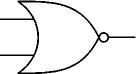 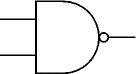 